Положение о стипендиальной комиссииПК-02.28-2021Санкт-Петербург2021Общие положенияНастоящее Положение о стипендиальной комиссии (далее-Положение) разработано в дополнение к действующему Положению о стипендиальном обеспечении и иных формах социальной поддержки обучающихся Санкт-Петербургского государственного бюджетного профессионального образовательного учреждения «Медицинский колледж № 1».Стипендиальная комиссия является органом, представляющим интересы студентов колледжа при назначении всех видов стипендий и других форм социальной поддержки.В своей деятельности стипендиальная комиссия руководствуется законом Российской Федерации "Об образовании", федеральными и региональными законами и положениями, регулирующими механизм назначения стипендий, Уставом СПб ГБПОУ «Медицинский колледж № 1» и настоящим Положением.Состав стипендиальной комиссии определяется приказом директора из числа административно-управленческого персонала, педагогических работников и студентов колледжа.В отсутствии директора колледжа заседания комиссии проходят под председательством заместителя директора по воспитательной работе.Задачи и функции стипендиальной комиссии.                  2.1. Основными задачами стипендиальной комиссии являются:обеспечение защиты прав и интересов	студентов при получении стипендии и других форм материальной поддержки:представление к назначению всех видов стипендий и других форм социальной поддержки;определение размера стипендии;            2.2.      Основными функциями стипендиальной комиссии являются:первичное рассмотрение документов, поданных для назначения стипендии;подготовка предложений по вопросам назначений стипендий;назначение государственной академической стипендии студентам СПб ГБПОУ«Медицинский колледж № 1»;подготовка предложений для представлений директору колледжа о назначении государственной социальной стипендии;подготовка предложений по оказанию материальной помощи студентам в связи с чрезвычайными семейными и другими обстоятельствами;Организация деятельности стипендиальной комиссии.                   3.1. Заседания Стипендиальной комиссии проводятся в обязательном порядке 2 раза в год, а в случае необходимости чаще.                   3.2. Сведения в Стипендиальную комиссию для назначения стипендий (сведения об успеваемости студентов, необходимые документы для назначения социальной стипендии, представления на материальную помощь и поощрения) предоставляют кураторы групп по согласованию с заместителем директора по воспитательной работе и социальным педагогом.                 3.3.  Заседание Стипендиальной комиссии является правомочным, если на нем присутствует более половины членов стипендиальной комиссии. Документация стипендиальной комиссии.Заседания стипендиальной комиссии оформляются протоколом на основании которого издается приказ о начислении стипендий.Протоколы заседания стипендиальной комиссии хранятся в течение 3 лет.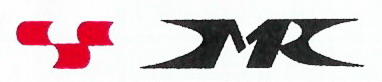 Комитет по здравоохранению Санкт-ПетербургаСанкт-Петербургское государственное бюджетное профессиональное образовательное учреждение «Медицинский колледж № 1»ПРИНЯТОНа заседании педагогического совета «_27_»_января_2021_ г.Введено в действие  приказом №_28-о_                                                                     «_27_»_января_2021_ г